PHIẾU ĐĂNG KÝ CHƯƠNG TRÌNH HỌC BỔNG (HỆ ĐẠI HỌC CHÍNH QUY TRƯỜNG ĐẠI HỌC FPT)1.	Họ và tên: …… ...........................................................………………………………..	Nam	Nữ2.	Ngày tháng năm sinh (dd/mm/yy):3.	Trường THPT: .................................................................................................................................................TP/Quận/Huyện:........................................................ Tỉnh/TP: ........................................................................Năm tốt nghiệp THPT:Số CMND/CCCD:cấp ngày  .…/.…/…....…, tại6.	Liên lạc (Họ và tên): .......................................................................................................................................Địa chỉ: ..............................................................................................................................................................Phường/Xã:…….....….…. Quận/Huyện: ..................……….….. Tỉnh/TP: ....................................................ĐT di động (bắt buộc):…….. ............................................... Email (bắt buộc): ...............................................Đăng ký học ngành:  <theo quy chế tuyển sinh - thí sinh chỉ đăng ký một chuyên ngành học>Đăng ký chương trình học bổng ĐH FPT theo phương thức:Đăng ký học tại:Đối với thí sinh đăng ký cấp thẳng học bổng:Tên cuộc thi:………………………………	Giải:	 Nhất	 Nhì	 BaĐối với thí sinh đăng ký dự thi học bổng:Xếp hạng THPT (trên trang Schoolrank.fpt.edu.vn): ………………	Mã hồ sơ: …………….Ngày …..... tháng …... năm 20....Chữ ký thí sinhBỘ GIÁO DỤC VÀ ĐÀO TẠOTRƯỜNG ĐẠI HỌC FPT 	*** 	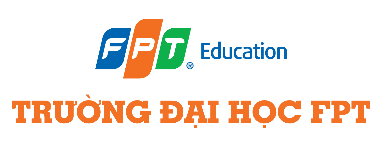 7.1. Quản trị kinh doanh7.1. Quản trị kinh doanh7.1. Quản trị kinh doanh7.2. Công nghệ thông tin7.2. Công nghệ thông tin7.2. Công nghệ thông tin <Digital Marketing><Quản trị khách sạn><Quản trị khách sạn> <Thiết kế Mỹ thuật  số> <Thiết kế Mỹ thuật  số>  <An toàn thông tin> <Quản trị truyền thông đa phương tiện> <Quản trị dịch vụ du lịch & lữ hành> <Quản trị dịch vụ du lịch & lữ hành> <Kỹ thuật phần mềm> <Kỹ thuật phần mềm> <Hệ thống thông tin> <Kinh doanh quốc tế> <Tài chính> <Tài chính> <Trí tuệ nhân tạo> <Trí tuệ nhân tạo>      7.3. Ngôn ngữ Anh      7.3. Ngôn ngữ Anh 7.4. Ngôn ngữ Nhật 7.4. Ngôn ngữ Nhật  7.5.Ngôn ngữ Hàn Quốc  7.5.Ngôn ngữ Hàn Quốc Học bổng cấp thẳng (đến mục 10) Dự thi học bổng (đến mục 11)  Hà Nội  TP. Hồ Chí Minh   Đà Nẵng            Cần Thơ  Quy Nhơn (dự kiến)Tham gia đội tuyển QG môn…………………	Năm: ………………Theo học bạ THPTĐiểm GPA: …………………